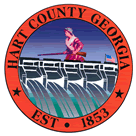 Hart  of CommissionersCalled Meeting Tuesday February 20, 2018 at 7:00 PM	At Administrative and Emergency Services BuildingExecutive Session – Potential Litigation Other Issues As Time AllowsChairman Joey Dorsey presided with Commissioners R C Oglesby, Marshall Sayer and Ricky Carter in attendance. Approve AgendaCommissioner Oglesby moved to approve the meeting agenda. Commissioner Sayer provided a second to the motion. The motion carried 4-0. Executive Session – Potential Litigation Commissioner Oglesby moved to exit into Executive Session to discuss potential litigation. Commissioner Carter provided a second to the motion. The motion carried 4-0. Commissioner Oglesby moved to reconvene the regular session. Commissioner Sayer provided a second to the motion. The motion carried 4-0.Commissioner Oglesby moved to direct County Attorney Walter Gordon to draft a letter to the Health Department. Commissioner Sayer provided a second to the motion. The motion carried 4-0. AdjournmentCommissioner Oglesby moved to adjourn the meeting. Commissioner Sayer provided a second to the motion. The motion carried 4-0. --------------------------------------------------------	---------------------------------------------Joey Dorsey, Chairman				Lawana Kahn, County Clerk